ОТКРЫТОЕ ПРАКТИЧЕСКОЕ ЗАНЯТИЕДисциплина: Основы систем автоматизированного проектирования (ОСАП)Специальность 09.02.04 Информационные системы (по отраслям)Курс 3Тема: Современные САПР на Российском рынке.   3D-моделирование в КОМПАС- 3D.            Интерфейс КОМПАС при работе с трехмерными моделями.Образовательная:продолжить изучение технологии создания чертежей в САПР «КОМПАС»; научить создавать чертежи   в САПР «КОМПАС».продолжить формирование у студентов способностей к самостоятельному и инициативному решению проблем, навыков моделирования 3D-объектизучить назначение и возможности САПР изучение интерфейса системы.Развивающая:формировать умение пользоваться полученными знаниями;формировать понимание необходимости владения знаниями, умениями и навыками по дисциплине;развивать психические процессы такие как внимание, логическое мышление, зрительная и слуховая память;вырабатывать умения сопоставлять, сравнивать, анализировать, применять полученные знания в новой ситуации;развивать пространственное воображение;Воспитательная:воспитывать самостоятельность, трудолюбие;воспитывать стремление к познанию дисциплины.Методика обучения: информационные и дистанционные технологии.Методы обучения: наглядный, практический, самостоятельная работа.Применяемые педагогические технологии: личностно-ориентированный подход, применение ИКТТип занятия: совершенствования и систематизации умений, навыков и знаний.
Вид занятия: лабораторно-практическое занятие Межпредметные связи: информатика и ИКТ, ОСАПСредства обучения: презентация урока, редактор MS Power Point, САПР КомпасОборудование: ПК, интерактивная доска, проектор, локальная сеть.
Формируемые профессиональные компетенции:ПК 4.14 Использование систем автоматизированного проектирования (САПР) как инструмента профессиональной деятельности.ОК 1. Понимать сущность и социальную значимость своей будущей профессии, проявлять к ней устойчивый интерес.
ОК 2. Организовывать собственную деятельность, выбирать типовые методы и способы выполнения профессиональных задач, оценивать их эффективность и качество.
Структура урока1.Организационный момент (Приветствие студентов, проверка наличия студентов. Повторение правил техники безопасности в компьютерном классе. Сообщение темы и целей занятия.)1. Ознакомиться с Российским рынком САПР.2. Изучить интерфейс КОМПАС при работе с трехмерными моделями.3. Создать трехмерную модель; сделать выводы.2. Контроль ранее усвоенного материала (Организует проверку ранее усвоенного материала с помощью теста. Отвечают на вопросы теста)1.Что такое САПР?   система автоматизированного проектирования
2. Автоматизированное проектирование можно определить, как: технологию использования вычислительных систем.3. Какие виды обеспечения САПР бывают? программное, техническое, информационное;
4. Главная цель создания САПР: сокращение сроков и снижение трудоёмкости проектирования и подготовки производства;
5. Что такое каркасное моделирование? это исторически первая технология представления объёмной геометрии;
6. Что такое поверхностное моделирование? определяется с помощью точек, линий и поверхности;
7. Что позволяет параметризация? За короткое время перебрать с помощью изменения параметров или геометрических отношений различных схем; 
8. Дигитайзеры-это. устройство, предназначенное для оцифровки изображения.9.Что такое графопостроители?
 устройство для автоматического вычерчивания с большой точностью рисунков, схем.3. Актуализация знаний (Организует выступление студентов с подготовленными сообщениями. Выступают с докладами).САПР ВертикальСАПР ГрацияСАПР Компас4.Воспроизведение знаний на новом уровне. (Преподаватель организует выполнение последовательности действий в программе Компас - 3D. Просмотр презентации. Проводит индивидуальные консультации. Моделируют конструктивные элементы здания (выполняют пробные упражнения). Индивидуальная работа под руководством преподавателя)
Система автоматизированного проектирования — автоматизированная система, реализующая информационную технологию выполнения функций проектирования, представляет собой организационно-техническую систему, предназначенную для автоматизации процесса проектирования, состоящую из комплекса технических, программных и других средств автоматизации его деятельности. Основная цель создания САПР — повышение эффективности труда инженеров, включая:· сокращения трудоёмкости проектирования и планирования;· сокращения сроков проектирования;· сокращения себестоимости проектирования и изготовления, уменьшение затрат на эксплуатацию;· повышения качества и технико-экономического уровня результатов проектирования;· сокращения затрат на натурное моделирование и испытания.Достижение этих целей обеспечивается путем:· автоматизации оформления документации;· информационной поддержки и автоматизации процесса принятия решений;· использования технологий параллельного проектирования;· унификации проектных решений и процессов проектирования;· повторного использования проектных решений, данных и наработок;Современное производство подразумевает применение различных систем автоматизированного проектирования (САПР) на всех этапах жизненного цикла продукции. Одной из широко используемых подобных программ КОМПАС»(сокращение от «комплекс автоматизированных систем») — семейство систем автоматизированного проектирования от российской компании «Аксон» с возможностями оформления проектной и конструкторской документации.Система КОМПАС-3D предназначена для создания трехмерных параметрических моделей деталей и сборок.Интерфейс КОМПАС-3D при работе с трехмерными моделями не отличается от интерфейса при работе с графическими документами. Он прост и интуитивно понятен. Разработчики этого программного продукта постарались сделать работу в нем максимально эффективной.Подготовка к выполнению практической работы:(повторение понятий и построений, которые необходимо использовать на занятии, демонстрация необходимых построений на экране через мультимедийный проектор)изометрия;эскиз;операция выдавливания;команда зеркальный массив;установка текущих размеров на видах изображений.Работа над практическим заданием (Координирует, наблюдает, дает рекомендации, проводит консультации. Студенты выполняют практическую работу по выполнению чертежа).Выполнение практической работы, с использованием методических указаний, где дано полное описание порядка выполнения работы.Лист практической работы выдается на стол каждому студенту. Он имеет общие задания для выполнения и индивидуальное.ПРАКТИЧЕСКАЯ РАБОТА.ЗАДАНИЕ: Построить модель детали «Опора», изображенной на рис.1. 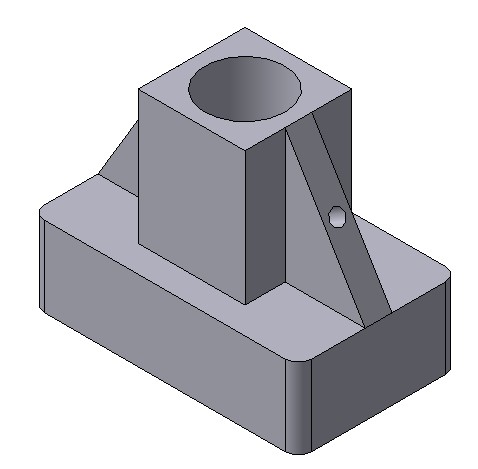 Построение твердотельной модели детали начинают с построения основания, к которому затем последовательно приклеивают или вырезают из него различные элементы.  Выберем плоскость проекций, на которой будет вычерчен эскиз основания детали. Для детали «Опора» выберем горизонтальную плоскость ZX и ориентацию Сверху. На горизонтальной плоскости вычертим эскиз основания – прямоугольник по центру с высотой 60 мм и шириной 100 мм (рис.2), который выдавим на 30мм (рис.3). Любая операция (выдавливания, приклеивания, вырезания и т.д.) завершается нажатием на кнопку   Создать объект. 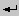 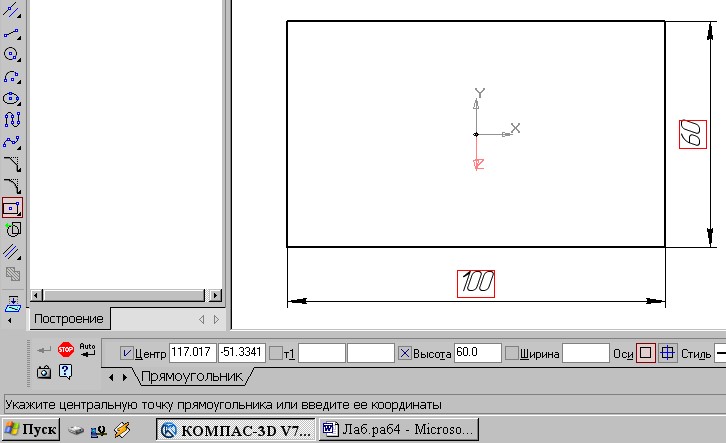 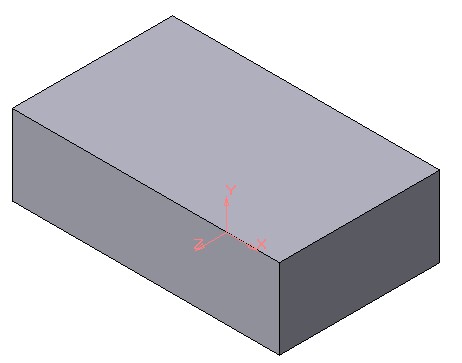 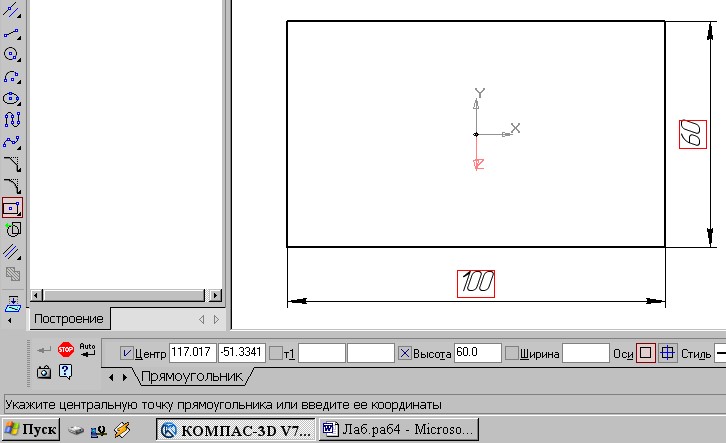 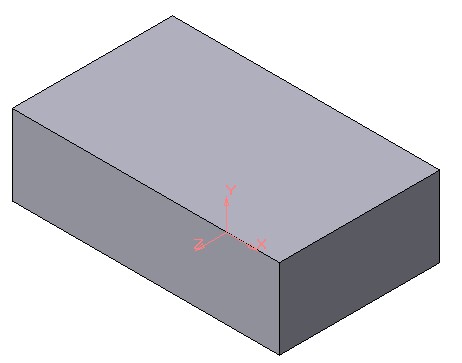     Рис.2  Эскиз основания детали «Опора»                  Рис.3  Модель основания Для построения верхнего элемента детали – прямоугольной четырехгранной призмы на верхней плоскости основания вычертим эскиз – квадрат со сторонами 40 мм (рис.4) и приклеим призму выдавливанием на 50мм (рис.5). 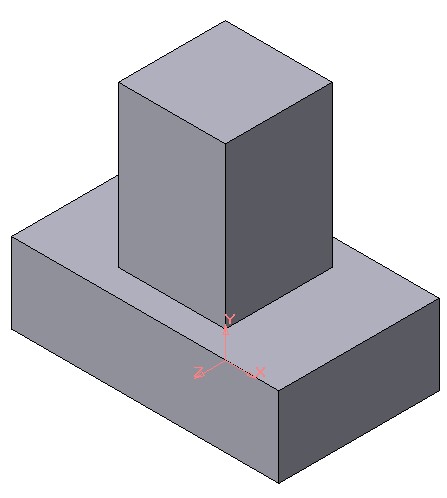 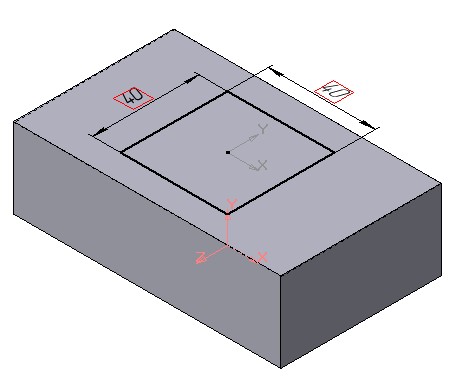    Рис.4 Эскиз призмы                           Рис.5  Операция приклеивания элемента  Для создания цилиндрического отверстия на верхней грани призмы вычертим эскиз отверстия – окружность радиусом 15 мм (рис.6) и вырежем отверстие выдавливанием на глубину 40 мм (рис.7). 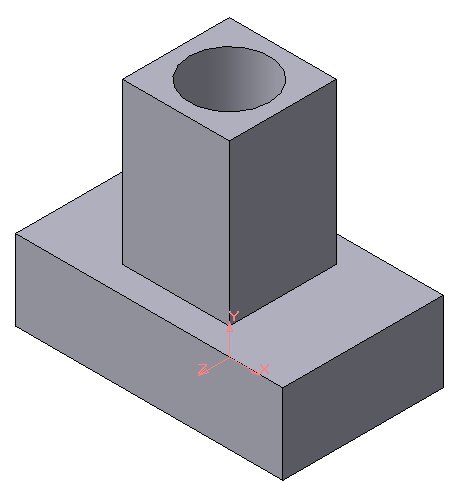 Рис.6 Эскиз отверстия                            Рис.7  Операция вырезания отверстия 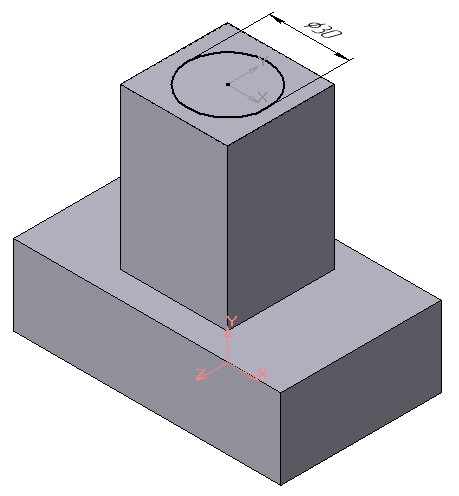 Для построения ребер жесткости на фронтальной плоскости проекций построим эскиз (рис.8), для которого предварительно сделаем вспомогательными прямыми разметку. Эскиз обязательно следует вычерчивать отрезком (тип линии – основная), вспомогательные прямые служат только для предварительных построений. 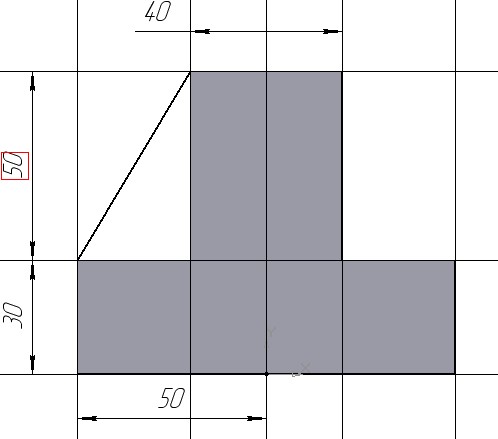 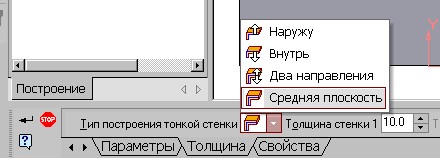 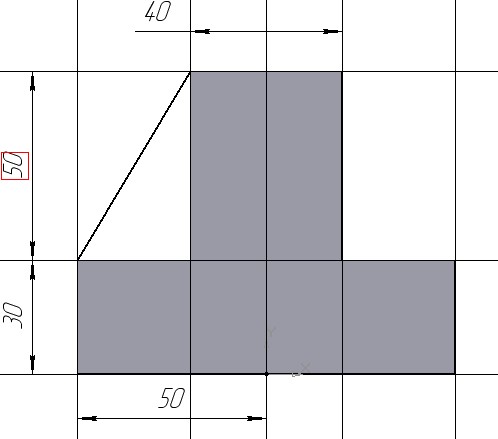 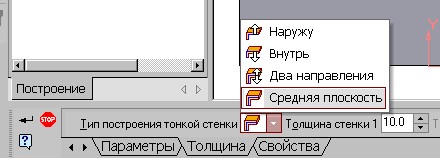 Рис.8  Построение эскиза ребра жесткости     Для построения ребер жесткости служит кнопка  Ребро жесткости. На панели свойств команды (рис.9) закладка Толщина позволяет выбрать Толщину ребра жесткости. Закладка Параметры позволяет определить: 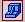 Положение ребра жесткости относительно плоскости эскиза (рис.10);  - переключатель В плоскости эскиза используется если необходимо построить ребро 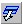 жесткости, средняя плоскость или одна из боковых граней которого должна располагаться в той же плоскости, что и его эскиз. Выберем этот переключатель.  - переключатель Ортогонально плоскости эскиза означает, что ребро будет расположено 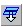 перпендикулярно плоскости его эскиза. 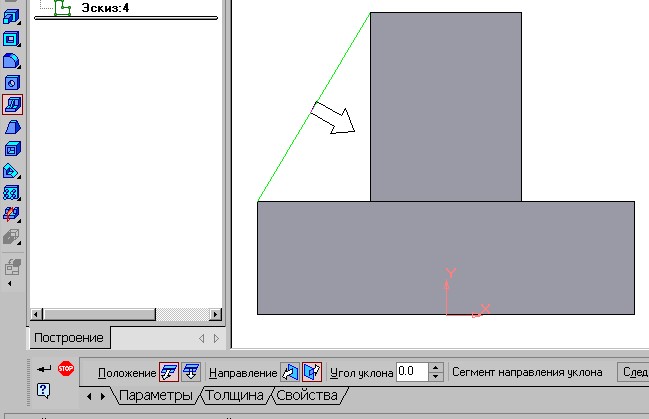 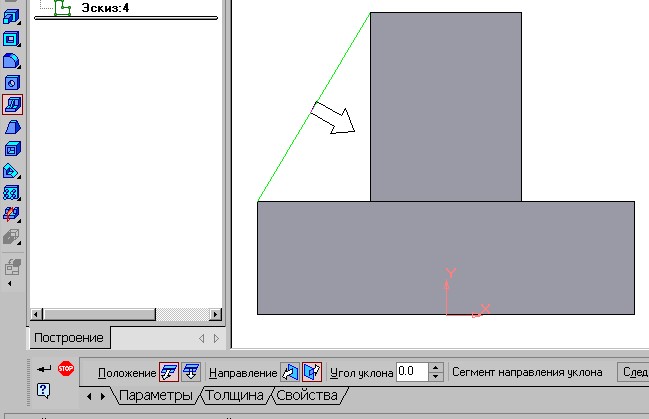 Рис.10   Построение ребра жесткости Направление построения ребра жесткости определяется с помощью переключателя   Направление (Прямое/Обратное). Выбираем Обратное направление.  На экране направление показывается фантомной стрелкой в окне модели. Для построения второго ребра жесткости все построения повторяем (рис.11). 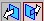 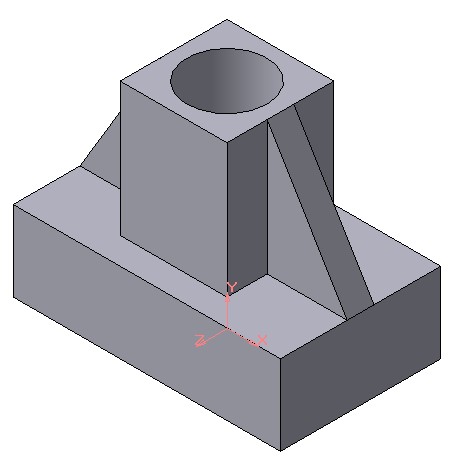 Рис.11  Деталь с построенными ребрами жесткости Для того чтобы скруглить вертикальные углы основания детали, используем кнопку  Скругление (рис.12), на панели свойств задаем радиус скругления 10 мм и указываем курсором ребро основания. Затем нажимаем кнопку Создать объект. 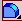 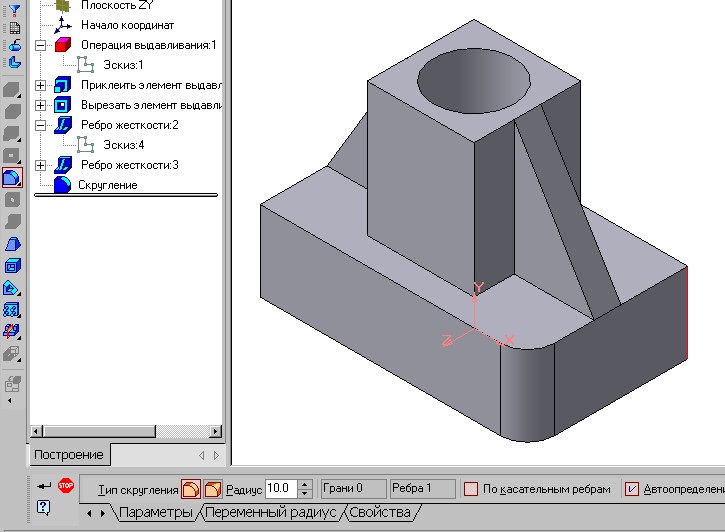 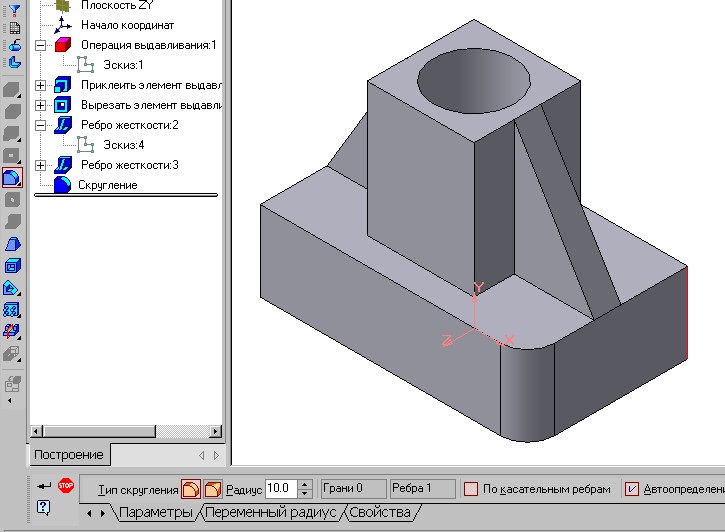 Рис.12  Построение скругления ребер Для поочередного вырезания выдавливанием на глубину 15 мм двух отверстий, расположенных на ребрах жесткости, построим эскизы – окружности радиусом R3 мм. Указав наклонную плоскость, на которой будет вычерчиваться эскиз, выберем ориентацию – Нормально к … (рис.13). 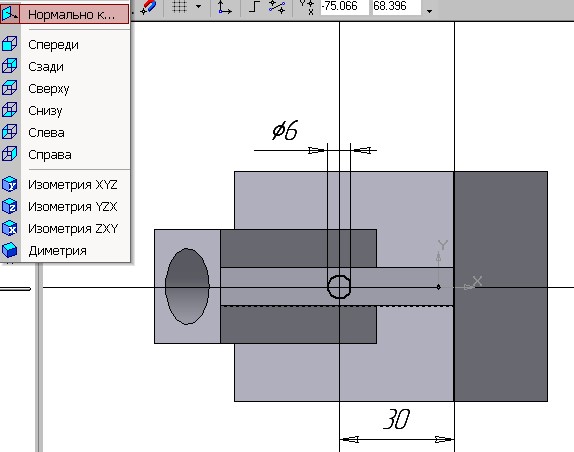 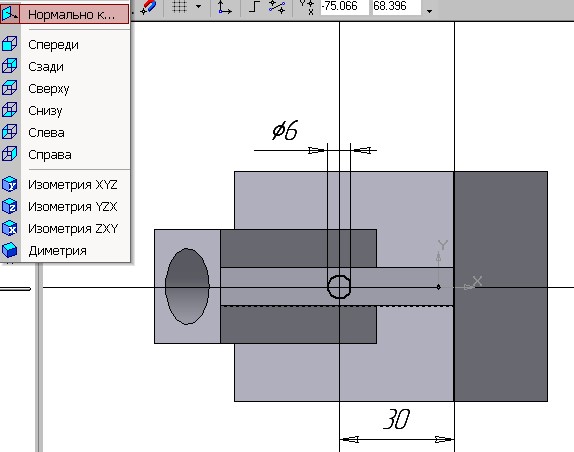 Рис.13 Эскиз отверстия  6. Анализ и содержание итогов работы (Проводит структурное суммарное оценивание, анализирует занятие. Слушают, задают вопросы. Выставление оценок за урок).
Литература.ОсновнаяАверин В.Н. Компьютерная инженерная графика: учеб. пособие для студентов учреждений сред.проф. образования/- М.: Издательский центр «Академия», 2020.Михопарова О.В. Автоматизация проектирования в САПР Компас-3D.Дополнительнаяhttp://www.youtube.com/watch?v=no39eWPJOd0КОМПАС-3D. Руководство пользователя / АО АСКОН - М., 2020.КОМПАС-ГРАФИК 6.Х: Руководство пользователя: В 2-х ч. - Санкт-Петербург: Изд. АО АСКОН, 2001 - Ч. 1,2.Ганин Н.Б. КОМПАС-3D: Самоучитель.-М.:ДМК Пресс, 2009.